СОБРАНИЕмуниципального образования«Холмский городской округ»                                        РЕШЕНИЕот 25.06.2021 г.  № 42/6-358  В соответствии с Бюджетным кодексом Российской Федерации, статьей 26.1 Федерального от 06.10.2003 № 131-ФЗ «Об общих принципах организации местного самоуправления в Российской Федерации», руководствуясь пунктом 3 части 3 статьи 30 Устава муниципального образования «Холмский городской округ», Собрание муниципального образования «Холмский городской округ» РЕШИЛО:1. Утвердить Порядок выдвижения, внесения, обсуждения, рассмотрения инициативных проектов, а также проведения их конкурсного отбора для реализации на территории муниципального образования «Холмский городской округ» (прилагается).2. Опубликовать настоящее решение в газете «Холмская панорама».3. Контроль за исполнением настоящего решения возложить на постоянную комиссию по Регламенту, депутатской этике и местному самоуправлению Собрания муниципального образования «Холмский городской округ» (А.В. Ермаков) Мэр муниципального образования «Холмский городской округ» 							Д.Г. ЛюбчиновУТВЕРЖДЕНО решением Собрания муниципального образования «Холмский городской округ»от 25.06.2021 г. № 42/6-358ПОЛОЖЕНИЕО ПОРЯДКЕ ВЫДВИЖЕНИЯ, ВНЕСЕНИЯ, ОБСУЖДЕНИЯ, РАССМОТРЕНИЯИНИЦИАТИВНЫХ ПРОЕКТОВ, А ТАКЖЕ ПРОВЕДЕНИЯИХ КОНКУРСНОГО ОТБОРАСтатья 1. Общие положения1. Настоящее Положение определяет порядок выдвижения, внесения, обсуждения, рассмотрения инициативных проектов, а также проведения их конкурсного отбора для реализации на территории муниципального образования «Холмский городской округ» (далее – Холмский городской округ).2. Термины и понятия, используемые в настоящем Положении, по своему значению соответствуют терминам и понятиям, используемым в Федеральном законе от 06.10.2003 № 131-ФЗ «Об общих принципах организации местного самоуправления в Российской Федерации».3. Организатором конкурсного отбора инициативных проектов на территории Холмского городского округа является администрация Холмского городского округа. Конкурсный отбор инициативных проектов осуществляется на собрании граждан в соответствии с настоящим Положением.4. Материально-техническое, информационно-аналитическое и организационное обеспечение конкурсного отбора инициативных проектов на территории Холмского городского округа осуществляется  администрацией Холмского городского округа.5. Инициативным проектом является документально оформленное и внесенное в порядке, установленном настоящим Положением, в администрацию Холмского городского округа предложение в целях реализации мероприятий, имеющих приоритетное значение для жителей Холмского городского округа или его части, по решению вопросов местного значения или иных вопросов, право решения, которых предоставлено органам местного самоуправления Холмского городского округа.6. Инициативный проект реализуется за счет средств местного бюджета Холмского городского округа, в том числе инициативных платежей - средств граждан, индивидуальных предпринимателей и образованных в соответствии с законодательством Российской Федерации юридических лиц, уплачиваемых на добровольной основе и зачисляемых в местный бюджет Холмского городского округа в соответствии с Бюджетным кодексом Российской Федерации.7. Бюджетные ассигнования на реализацию инициативных проектов предусматриваются в бюджете Холмского городского округа.Статья 2. Выдвижение инициативных проектов1. С инициативой о внесении инициативного проекта вправе выступить:1) инициативная группа численностью не менее десяти граждан, достигших шестнадцатилетнего возраста и проживающих на территории Холмского городского округа;2) органы территориального общественного самоуправления Холмского городского округа;3) староста сельского населенного пункта Холмского городского округа;4) юридические лица и индивидуальные предприниматели, осуществляющие деятельность на территории Холмского городского округа (далее – инициаторы проекта).2. Инициативный проект составляется по форме согласно приложению № 1 к настоящему Положению и должен содержать следующие сведения:1) описание проблемы, решение которой имеет приоритетное значение для жителей Холмского городского округа или его части;2) обоснование предложений по решению указанной проблемы;3) описание ожидаемого результата (ожидаемых результатов) реализации инициативного проекта;4) предварительный расчет необходимых расходов на реализацию инициативного проекта;5) планируемые сроки реализации инициативного проекта;6) сведения о планируемом (возможном) финансовом, имущественном и (или) трудовом участии заинтересованных лиц в реализации данного проекта;7) указание на объем средств бюджета Холмского городского округа в случае, если предполагается использование этих средств на реализацию инициативного проекта, за исключением планируемого объема инициативных платежей;8) указание на территорию Холмского городского округа или его часть, в границах которой будет реализовываться инициативный проект, в соответствии с порядком, установленным решением Собрания Холмского городского округа.2. Инициативный проект подписывается руководителем инициатора, имеющим право действовать от его имени, а в случае, если инициатором является инициативная группа граждан, - представителем инициативной группы граждан.3. К инициативному проекту должно прилагаться согласие на обработку персональных данных граждан, входящих в состав инициативной группы (в случае, если инициатором является инициативная группа), по форме согласно приложению 2 к настоящему Положению.Статья 3. Обсуждение инициативных проектов и выявление мнения граждан по вопросу об их поддержке1. Выдвинутый инициативный проект до его внесения в администрацию Холмского городского округа подлежит рассмотрению на сходе, собрании или конференции граждан, в том числе на собрании или конференции граждан по вопросам осуществления территориального общественного самоуправления, в целях обсуждения инициативного проекта, определения его соответствия интересам жителей Холмского городского округа и (или) его части, целесообразности реализации инициативного проекта, а также принятия сходом, собранием или конференцией решения о поддержке инициативных проектов.2. Возможно рассмотрение нескольких инициативных проектов на одном сходе, собрании или на одной конференции граждан.3. Порядок назначения и проведения собраний и конференций граждан в целях рассмотрения и обсуждения вопросов внесения инициативных проектов определяется Собранием Холмского городского округа.Порядок назначения и проведения собраний и конференций граждан по вопросам осуществления территориального общественного самоуправления в целях рассмотрения и обсуждения вопросов внесения инициативных проектов определяется Собранием Холмского городского округа.4. Выявление мнения граждан по вопросу о поддержке инициативного проекта по решению инициатора проекта может проводиться путем опроса граждан, сбора их подписей.Выявление мнения граждан по вопросу о поддержке инициативного проекта путем опроса граждан осуществляется в соответствии с решением Собрания Холмского городского округа.5. Выявление мнения граждан Холмского городского округа по вопросу о поддержке инициативного проекта возможно путем сбор подписей граждан, который осуществляется инициаторами проекта в форме подписного листа согласно приложению 3 к настоящему Положению.6. Каждый подписной лист с подписями граждан должен быть заверен инициатором проекта. В случае если инициатором проекта выступает инициативная группа граждан, подписной лист заверяется любым из членов данной инициативной группы.7. При сборе подписей граждан по вопросу о поддержке инициативного проекта в подписные листы вносятся подписи граждан, достигших шестнадцатилетнего возраста и проживающих на территории Холмского городского округа, на которой может реализовываться инициативный проект, определенной в соответствии с порядком, установленным статьей 4 настоящего Положения.8. Инициативный проект считается поддержанным путем сбора подписей граждан, если в его поддержку собрано:1) для инициативного проекта, который будет реализовываться на территории города Холмска, - не менее 500 подписей жителей города, достигших шестнадцатилетнего возраста;2) для инициативного проекта, который будет реализовываться на части территории Холмского городского округа, - не менее 200 подписей жителей соответствующей части территории Холмского городского округа, на которой будет реализовываться инициативный проект, достигших шестнадцатилетнего возраста.Статья 4. Порядок внесения и рассмотрения инициативных проектов1. Инициативный проект, выдвинутый и прошедший обсуждение в соответствии с требованиями статей 2 и 3 настоящего Положения, вносится инициаторами проекта в администрацию Холмского городского округа.2. При внесении инициативного проекта в администрацию Холмского городского округа его инициаторы проекта прикладывают к нему соответственно протокол собрания или конференции граждан, в том числе по вопросам осуществления территориального общественного самоуправления, на которых был рассмотрен инициативный проект, протокол установления результатов опроса граждан и (или) подписные листы, подтверждающие поддержку инициативного проекта жителями Холмского городского округа и (или) его части,  и составленные по форме согласно приложению 3 к настоящему Положению.3. Протокол собрания (конференции) граждан или протокол установления результатов опроса граждан должны содержать следующую информацию:1) дату, время, период проведения собрания (конференции) граждан, для опроса граждан - дату составления протокола и данные, установленные решением Собрания Холмского городского округа о назначении опроса граждан;2) количество граждан, принявших участие в собрании (конференции) или опросе граждан;3) данные (фамилию, имя, отчество (последнее - при наличии), контактный телефон) об инициаторе проведения собрания (конференции) граждан и секретаре собрания (конференции) или инициаторе опроса граждан;4) результаты рассмотрения следующих вопросов:а) о поддержке соответствующего инициативного проекта с указанием его наименования и содержания;б) об определении размера софинансирования инициативного проекта инициатором проекта с указанием планируемого объема инициативных платежей, формируемого за счет денежных средств инициатора проекта, - если предполагается возможность финансового участия инициатора проекта в реализации инициативного проекта;в) об определении размера софинансирования инициативного проекта жителями Холмского городского округа с указанием планируемого объема инициативных платежей, формируемого за счет денежных средств граждан, - если предполагается возможность финансового участия граждан в реализации инициативного проекта;г) об определении размера софинансирования инициативного проекта иными юридическими лицами, индивидуальными предпринимателями, желающими принять участие в реализации инициативного проекта (при наличии), с указанием планируемого объема инициативных платежей, формируемого за счет денежных средств соответствующих юридических лиц и индивидуальных предпринимателей, - если предполагается возможность финансового участия таких юридических лиц, индивидуальных предпринимателей в реализации инициативного проекта;д) об определении размера софинансирования инициативного проекта за счет средств бюджета Холмского городского округа, за исключением планируемого объема инициативных платежей, - если предполагается использование этих средств на реализацию инициативного проекта;е) об определении перечня имущества, которое планируется получить от заинтересованных лиц (граждан, организаций, желающих принять участие в реализации инициативного проекта (при наличии)) и (или) инициатора проекта, - если предполагается возможность добровольного имущественного участия заинтересованных лиц в реализации инициативного проекта;е) об утверждении перечня и объемов работ и (или) услуг, к выполнению (оказанию) которых планируется привлечь заинтересованных лиц (граждан, организации, желающих принять участие в реализации инициативного проекта (при наличии)) и (или) инициатора проекта, - если предполагается возможность добровольного трудового участия заинтересованных лиц в реализации инициативного проекта;ж) о порядке и сроках сбора планируемого объема инициативных платежей, а также о порядке и сроках получения соответствующего имущества, выполнения (оказания) соответствующих работ (услуг), - если предполагается возможность соответственно финансового, добровольного имущественного, трудового участия заинтересованных лиц в реализации инициативного проекта.4. Информация о внесении инициативного проекта в администрацию Холмского городского округа подлежит опубликованию (обнародованию) и размещению на сайте администрации Холмского городского округа в сети Интернет в течение трех рабочих дней со дня внесения инициативного проекта в администрацию Холмского городского округа и должна содержать сведения, указанные в части 3 настоящей статьи, а также об инициаторах проекта. Одновременно граждане информируются о возможности представления в администрацию Холмского городского округа своих замечаний и предложений по инициативному проекту с указанием срока их представления, который не может составлять менее пяти рабочих дней. Свои замечания и предложения вправе направлять жители Холмского городского округа, достигшие шестнадцатилетнего возраста.5. Инициативный проект подлежит обязательному рассмотрению администрацией Холмского городского округа в течение 30 дней со дня его внесения.Администрация Холмского городского округа по результатам рассмотрения инициативного проекта принимает одно из следующих решений:1) поддержать инициативный проект и продолжить работу над ним в пределах бюджетных ассигнований, предусмотренных решением о бюджете Холмского городского округа, на соответствующие цели и (или) в соответствии с порядком составления и рассмотрения проекта бюджета Холмского городского округа (внесения изменений в решение о бюджете Холмского городского округа);2) отказать в поддержке инициативного проекта и вернуть его инициаторам проекта с указанием причин отказа в поддержке инициативного проекта.6. Администрация Холмского городского округа принимает решение об отказе в поддержке инициативного проекта в одном из следующих случаев:1) несоблюдение установленного порядка внесения инициативного проекта и его рассмотрения;2) несоответствие инициативного проекта требованиям федеральных законов и иных нормативных правовых актов Российской Федерации, законов и иных нормативных правовых актов Холмского городского округа, положениям Устава Холмского городского округа;3) невозможность реализации инициативного проекта ввиду отсутствия у органов местного самоуправления Холмского городского округа необходимых полномочий и прав;4) отсутствие средств бюджета Холмского городского округа в объеме средств, необходимом для реализации инициативного проекта, источником формирования которых не являются инициативные платежи;5) наличие возможности решения описанной в инициативном проекте проблемы более эффективным способом;6) признание инициативного проекта не прошедшим конкурсный отбор.7. Администрация Холмского городского округа вправе, а в случае, предусмотренном пунктом 5 части 6 настоящей статьи, обязана предложить инициаторам проекта совместно доработать инициативный проект, а также рекомендовать в случае, предусмотренном пунктом 3 части 6 настоящей статьи, представить его на рассмотрение в соответствующие органы власти.Статья 5. Порядок формирования и деятельностикомиссии по проведению конкурсного отбора инициативных проектов на территории Холмского городского округа 1. В случае если в администрацию Холмского городского округа внесено несколько инициативных проектов, в том числе с описанием аналогичных по содержанию приоритетных проблем, проведение конкурсного отбора инициативных проектов, а также их утверждения на территории Холмского городского округа возлагается на конкурсную комиссию по проведению конкурсного отбора инициативных проектов (далее – Комиссия). 2. Персональный состав Комиссии утверждается администрацией Холмского городского округа в количестве не менее 8 человек.Половина от общего числа членов Комиссии должна быть назначена на основе предложений Собрания Холмского городского округа.В состав Комиссии администрации Холмского городского округа могут быть включены представители общественных организаций по согласованию.Комиссия состоит из председателя, заместителя председателя, секретаря конкурсной комиссии и членов конкурсной комиссии.3. Критерии отбора, форма заявки, иные необходимые для реализации инициативных проектов сведения утверждаются правовым актом администрации Холмского городского округа.4. Заседание Комиссии считается правомочным при условии присутствия на нем не менее половины ее членов. Решение Комиссии о результатах конкурсного отбора (далее - решение Комиссии) принимается в отсутствие инициаторов проекта, подавших заявку, и оформляется протоколом заседания Комиссии.5. Председатель Комиссии:1) организует работу конкурсной комиссии, руководит деятельностью Комиссии;2) формирует проект повестки очередного заседания Комиссии;3) дает поручения членам конкурсной комиссии в рамках заседания Комиссии;4) председательствует на заседаниях Комиссии.При отсутствии председателя Комиссии его полномочия исполняет заместитель председателя Комиссии.6. Секретарь Комиссии:1) осуществляет информационное и документационное обеспечение деятельности конкурсной комиссии, в том числе подготовку к заседанию Комиссии;2) оповещает членов конкурсной комиссии о дате, месте проведения очередного заседания Комиссии и повестке очередного заседания Комиссии;3) оформляет протоколы заседаний Комиссии.7. Член Комиссии:1) участвует в работе Комиссии, в том числе в заседаниях Комиссии;2) вносит предложения по вопросам работы Комиссии;3) знакомится с документами и материалами, рассматриваемыми на заседаниях Комиссии;4) голосует на заседаниях Комиссии.8. Заседание Комиссии проводится в течение пяти рабочих дней после поступления инициативных проектов в Администрацию Холмского городского округа.Инициаторам проекта и их представителям при проведении конкурсного отбора должна обеспечиваться возможность участия в рассмотрении Конкурсной комиссией инициативных проектов и изложения своих позиций по ним.9. Решение Комиссии принимается открытым голосованием простым большинством голосов от числа присутствующих на заседании членов Комиссии. При равенстве голосов решающим является голос председателя Комиссии.Члены Комиссии обладают равными правами при обсуждении вопросов о принятии решений.10. Решение Комиссии оформляется протоколом, который подписывается председателем и секретарем комиссии.11. Протокол заседания Комиссии должен содержать следующие данные:1) время, дату и место проведения заседания Комиссии;2) фамилии и инициалы членов Комиссии и приглашенных на заседание Комиссии;3) результаты голосования по каждому из включенных в список для голосования инициативных проектов;4) инициативные проекты, прошедшие конкурсный отбор и подлежащие финансированию из местного бюджета.12. Протокол заседания Комиссии подписывается председателем Комиссии и секретарем Комиссии в течение трех рабочих дней со дня проведения заседания Комиссии.Статья 6. Участие инициаторов проекта в реализации инициативных проектов1. Инициаторы проекта вправе принимать участие в реализации инициативных проектов в соответствии с настоящим Положением.2. Информация о рассмотрении инициативного проекта администрацией Холмского городского округа, о ходе реализации инициативного проекта, в том числе об использовании денежных средств, об имущественном и (или) трудовом участии заинтересованных в его реализации лиц, подлежит опубликованию и размещению на сайте администрации Холмского городского округа в сети Интернет.3. Реализация инициативных проектов может обеспечиваться в форме добровольного имущественного и (или) трудового участия заинтересованных лиц.4. Отчет о ходе и итогах реализации инициативного проекта подлежит опубликованию (обнародованию) и размещению на официальном сайте администрации Холмского городского округа в информационно-телекоммуникационной сети Интернет в течение 30 календарных дней со дня завершения реализации инициативного проекта.Статья 7. Порядок финансирования инициативного проекта1. Источником финансового обеспечения реализации инициативных проектов являются предусмотренные решением о бюджете Холмского городского округа бюджетные ассигнования на реализацию инициативных проектов, формируемые,  в том числе с учетом объемов инициативных платежей и (или) межбюджетных трансфертов, предоставленных в целях финансового обеспечения соответствующих расходных обязательств Холмского городского округа.2. Под инициативными платежами понимаются денежные средства граждан, индивидуальных предпринимателей и юридических лиц, образованных в соответствии с законодательством Российской Федерации, уплачиваемые на добровольной основе и зачисляемые в соответствии с Бюджетным кодексом Российской Федерации в бюджет Холмского городского округа в целях реализации конкретных инициативных проектов.3. Решением Собрания Холмского городского округа о бюджете устанавливается объем бюджетных ассигнований на реализацию инициативных проектов, по которым принято решение об их поддержке.4. В случае если в соответствии с инициативным проектом предполагается возможность финансового участия заинтересованных лиц в его реализации, документальным подтверждением зачисления в бюджет Холмского городского округа инициативных платежей в объеме не менее планируемого объема инициативных платежей, предусмотренного инициативным проектом, инициатором проекта, заинтересованными жителями Холмского городского округа, индивидуальными предпринимателями и (или) юридическими лицами являются договоры пожертвования, платежные поручения.Инициатор проекта, заинтересованные граждане, юридические лица, индивидуальные предприниматели осуществляют перечисление инициативных платежей в соответствии с заключенным договором пожертвования в течение 15 календарных дней со дня его заключения.5. В случае если инициативный проект не был реализован, инициативные платежи подлежат возврату лицам (в том числе организациям), осуществившим их перечисление в бюджет Холмского городского округа.ФОРМАИНИЦИАТИВНОГО ПРОЕКТАИнициативный проект"____" ___________ 20___ г.Приложение:1) согласие на обработку персональных данных граждан, входящих в состав инициативной группы (в случае, если инициатором является инициативная группа), или индивидуального предпринимателя;2) расчет и обоснование предполагаемой стоимости инициативного проекта и (или) проектно-сметная (сметная) документация;3) гарантийное письмо, подписанное инициатором проекта (представителем инициатора), содержащее обязательства по обеспечению инициативных платежей и (или) добровольному имущественному участию и (или) по трудовому участию в реализации инициативного проекта инициаторами проекта;4) презентационные материалы к инициативному проекту (с использованием средств визуализации инициативного проекта) (при наличии);5) дополнительные материалы (чертежи, макеты, графические материалы и другие) (при наличии)Согласиена обработку персональных данных    Я,__________________________________________________________________________,                       (фамилия, имя, отчество (последнее - при наличии))контактный телефон: _______________________ E-mail: _________________________,    даю свое согласие на обработку администрацией муниципального образования «Холмский городской округ» моих персональных данных, относящихся исключительно к перечисленным ниже категориям персональных данных: фамилия, имя, отчество, контактный телефон, адрес электронной почты.    Я даю согласие на использование персональных данных исключительно в целях рассмотрения и реализации инициативного проекта___________________________________________________________________________,(указать  наименование  проекта)а также на хранение данных о реализации вышеуказанного проекта на электронных носителях.    Настоящее согласие предоставляется мной на осуществление действий в отношении моих персональных данных, которые необходимы для достижения указанных выше целей, включая (без ограничения) сбор, систематизацию, накопление, хранение, уточнение (обновление, изменение), использование, передачу третьим лицам для осуществления действий по обмену информацией, обезличивание, блокирование персональных данных, а также осуществление любых иных действий, предусмотренных действующим законодательством Российской Федерации.    Я проинформирован, что администрация муниципального образования «Холмский городской округ» гарантирует обработку моих персональных данных в соответствии с действующим законодательством Российской Федерации как неавтоматизированным, так и автоматизированным способами.    Данное согласие действует до достижения целей обработки персональных данных или в течение срока хранения информации.    Данное согласие может быть отозвано в любой момент по моему письменному заявлению.    Я подтверждаю, что, давая такое согласие, я действую по собственной воле и в своих интересах."____" ___________ 20 ___ г.             _______________/_____________________________/                      подпись                                                                                               расшифровка подписиПодписной листПодписывая подписной лист, подтверждаем, что ознакомлены и поддерживаем предложенные инициатором проекта:размер софинансирования инициативного проекта инициатором проекта с указанием планируемого объема инициативных платежей, формируемого за счет денежных средств инициатора проекта (заполняется, если предполагается возможность финансового участия инициатора проекта в реализации инициативного проекта);размер софинансирования инициативного проекта жителями города с указанием планируемого объема инициативных платежей, формируемого за счет денежных средств граждан (заполняется, если предполагается возможность финансового участия граждан в реализации инициативного проекта);размер софинансирования инициативного проекта юридическими лицами, индивидуальными предпринимателями, желающими принять участие в реализации инициативного проекта (при наличии), с указанием планируемого объема инициативных платежей, формируемого за счет денежных средств соответствующих юридических лиц и индивидуальных предпринимателей (заполняется, если предполагается возможность финансового участия таких юридических лиц, индивидуальных предпринимателей в реализации инициативного проекта);размер софинансирования инициативного проекта за счет средств бюджета Холмского городского округа, за исключением планируемого объема инициативных платежей (заполняется, если предполагается использование этих средств на реализацию инициативного проекта);перечень имущества, которое планируется получить от заинтересованных лиц (граждан, организаций, желающих принять участие в реализации инициативного проекта (при наличии)), и (или) инициатора проекта (заполняется, если предполагается возможность добровольного имущественного участия заинтересованных лиц в реализации инициативного проекта);перечень и объем работ и (или) услуг, к выполнению (оказанию) которых планируется привлечь заинтересованных лиц (граждан, организации, желающих принять участие в реализации инициативного проекта (при наличии)) и (или) инициатора проекта (заполняется, если предполагается возможность добровольного трудового участия заинтересованных лиц в реализации инициативного проекта);порядок и сроки сбора планируемого объема инициативных платежей, а также порядок и сроки получения соответствующего имущества, выполнения (оказания) соответствующих работ (услуг) (заполняется, если предполагается возможность соответственно финансового, добровольного имущественного, трудового участия заинтересованных лиц в реализации инициативного проекта).Подписи заверяю ___________________________________________________________                                       (Ф.И.О., дата рождения, данные паспорта (или заменяющего                                              его документа), адрес места жительства лица,                                                       осуществляющего сбор подписей)"___" __________ 20___ г.            ________________                                                                        (подпись)Об утверждении Порядка выдвижения, внесения, обсуждения, рассмотрения инициативных проектов, а также проведения их конкурсного отбора для реализации на территории муниципального образования «Холмский городской округ»Приложение 1к Положению о регулировании отдельных вопросов реализации инициативных проектов в муниципальном образовании «Холмский городской округ» N п/пСодержание инициативного проектаСодержание инициативного проектаСведенияСведенияСведения1.Наименование и цели инициативного проектаНаименование и цели инициативного проекта2.Описание проблемы, решение которой имеет приоритетное значение для жителей Холмского городского округа  или его части (в том числе обоснование ее актуальности и приоритетности для жителей соответствующей территории)Описание проблемы, решение которой имеет приоритетное значение для жителей Холмского городского округа  или его части (в том числе обоснование ее актуальности и приоритетности для жителей соответствующей территории)3.Обоснование предложений по решению указанной проблемы (в том числе описание конкретных мероприятий по реализации инициативного проекта)Обоснование предложений по решению указанной проблемы (в том числе описание конкретных мероприятий по реализации инициативного проекта)4.Описание ожидаемого результата (ожидаемых результатов) реализации инициативного проекта, в том числе:- полное или частичное решение описанной проблемы;- предполагаемое количество прямых благополучателей (человек);- описание дальнейшего развития инициативного проекта после завершения финансирования (дальнейшая реализация мероприятий проекта, дальнейшее использование, содержание объектов, образованных в результате реализации проекта)Описание ожидаемого результата (ожидаемых результатов) реализации инициативного проекта, в том числе:- полное или частичное решение описанной проблемы;- предполагаемое количество прямых благополучателей (человек);- описание дальнейшего развития инициативного проекта после завершения финансирования (дальнейшая реализация мероприятий проекта, дальнейшее использование, содержание объектов, образованных в результате реализации проекта)5.Предварительный расчет необходимых расходов на реализацию инициативного проекта, в том числе:- предполагаемая общая стоимость инициативного проекта (в рублях);- предполагаемая стоимость конкретных мероприятий по реализации инициативного проекта (в рублях).Предварительный расчет необходимых расходов на реализацию инициативного проекта, в том числе:- предполагаемая общая стоимость инициативного проекта (в рублях);- предполагаемая стоимость конкретных мероприятий по реализации инициативного проекта (в рублях).6.Планируемые сроки реализации инициативного проектаПланируемые сроки реализации инициативного проекта7.Сведения о планируемом (возможном) финансовом, имущественном и (или) трудовом участии заинтересованных лиц в реализации инициативного проекта:       1) указание на планируемый объем инициативных платежей - если предполагается возможность финансового участия соответствующих заинтересованных лиц в реализации инициативного проекта, в разрезе следующих групп:- планируемый объем инициативных платежей, формируемый за счет денежных средств инициатора проекта;- планируемый объем инициативных платежей, формируемый за счет денежных средств граждан;- планируемый объем инициативных платежей, формируемый за счет денежных средств иных юридических лиц и индивидуальных предпринимателей;       2) перечень имущества, которое планируется получить от заинтересованных лиц (граждан, организаций) и (или) инициатора проекта, - если предполагается возможность добровольного имущественного участия заинтересованных лиц в реализации инициативного проекта;       3) перечень и объемы работ и (или) услуг, к выполнению (оказанию) которых планируется привлечь заинтересованных лиц (граждан, организации) (или) инициатора проекта, - если предполагается возможность добровольного трудового участия заинтересованных лиц в реализации инициативного проектаСведения о планируемом (возможном) финансовом, имущественном и (или) трудовом участии заинтересованных лиц в реализации инициативного проекта:       1) указание на планируемый объем инициативных платежей - если предполагается возможность финансового участия соответствующих заинтересованных лиц в реализации инициативного проекта, в разрезе следующих групп:- планируемый объем инициативных платежей, формируемый за счет денежных средств инициатора проекта;- планируемый объем инициативных платежей, формируемый за счет денежных средств граждан;- планируемый объем инициативных платежей, формируемый за счет денежных средств иных юридических лиц и индивидуальных предпринимателей;       2) перечень имущества, которое планируется получить от заинтересованных лиц (граждан, организаций) и (или) инициатора проекта, - если предполагается возможность добровольного имущественного участия заинтересованных лиц в реализации инициативного проекта;       3) перечень и объемы работ и (или) услуг, к выполнению (оказанию) которых планируется привлечь заинтересованных лиц (граждан, организации) (или) инициатора проекта, - если предполагается возможность добровольного трудового участия заинтересованных лиц в реализации инициативного проекта8.Указание на объем средств бюджета Холмского городского округа в случае, если предполагается использование этих средств на реализацию инициативного проекта, за исключением планируемого объема инициативных платежейУказание на объем средств бюджета Холмского городского округа в случае, если предполагается использование этих средств на реализацию инициативного проекта, за исключением планируемого объема инициативных платежей9.Указание на территорию Холмского городского округа и (или) его часть, в границах которой будет реализовываться инициативный проект, определенную в соответствии с порядком, установленным статьей 4 настоящего ПоложенияУказание на территорию Холмского городского округа и (или) его часть, в границах которой будет реализовываться инициативный проект, определенную в соответствии с порядком, установленным статьей 4 настоящего Положения10.Информация об инициаторе проекта:     1) фамилия, имя, отчество (последнее - при наличии) членов инициативной группы граждан (для инициативной группы граждан) или индивидуального предпринимателя; номер контактного телефона, адрес электронной почты (при наличии) представителя инициативной группы граждан или индивидуального предпринимателя;      2) наименование юридического лица или органа территориального общественного самоуправления, контактные данные лица, ответственного за инициативный проект (фамилия, имя, отчество (последнее - при наличии), номер контактного телефона, адрес электронной почты)Информация об инициаторе проекта:     1) фамилия, имя, отчество (последнее - при наличии) членов инициативной группы граждан (для инициативной группы граждан) или индивидуального предпринимателя; номер контактного телефона, адрес электронной почты (при наличии) представителя инициативной группы граждан или индивидуального предпринимателя;      2) наименование юридического лица или органа территориального общественного самоуправления, контактные данные лица, ответственного за инициативный проект (фамилия, имя, отчество (последнее - при наличии), номер контактного телефона, адрес электронной почты)Инициатор(ы) проекта(представитель инициативной группы граждан)Инициатор(ы) проекта(представитель инициативной группы граждан)Ф.И.О.(подпись)(подпись)Приложение 2к Положению о регулировании отдельных вопросов реализации инициативных проектов в муниципальном образовании «Холмский городской округ» Приложение 3к Положению о регулировании отдельных вопросов реализации инициативных проектов в муниципальном образовании «Холмский городской округ» Мы, нижеподписавшиеся жители Холмского городского округа, поддерживаем инициативный проект__________________________________________________________________________.(наименование инициативного проекта)N п/пФамилия, имя, отчествоДата рожденияАдрес места жительстваПодпись и дата подписания листаДаю согласие на обработку моих персональных данных, необходимых для рассмотрения инициативного проекта, а именно: совершение действий, предусмотренных Федеральным законом от 27.07.2006 № 152-ФЗ «О персональных данных»(дата, подпись)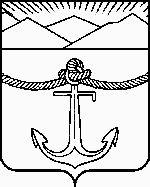 